ECM Forum Meeting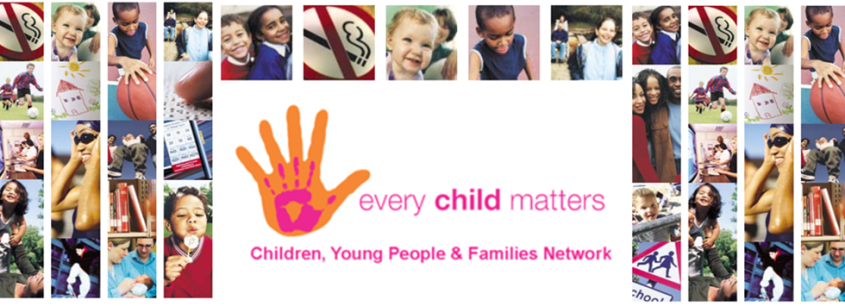 Friday 10 September 2021Welcome and IntroductionsSharon Cotterall (Children and Families Development Officer – Sefton CVS) welcomed the attendees and all introduced themselves. Neglect Strategy Overview and Q & A and Workshop – Christine Fletcher (Graded Care Implementation Lead Sefton MBC)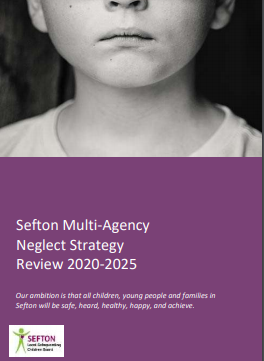 See link to the Power Point PresentationThe Local Offer Update – Andrew Jennings Sefton MBCSharon Cotterall spoke to the PowerPoint presentation from Andrew as he was unable to attend the meeting.Thrive Network Update – Sharon CotterallSharon updated members. The 2nd meeting had taken place on Tue 10 August 21. The training session information was shared and members can book this free for their agency.  A number of agencies have already booked this. Thrive Grant Application form was also shared.CWAN Network – Sharon Cotterall CVSEmma Lambert is now back and catching up after being on long period of sick leave information will be sent out when next CWAN is arranged.Members Information SharingSWACA – Neil FrackletonNeil reported a significant increase in risk around Domestic Abuse and a rise in Domestic Homicide. COVID has increased funding and added investment in DA work.  Child on Parent Violence Work – 2 staff one that works with parent predominantly Mum and one to focus on the child who is causing the harm (perpetrator behavior).  They are also starting a male victim service.  Sefton Carers Centre – Ruth KinahanRuth is the lead for Young Carers Support at the Centre.  The Carers Centre also offers support to family members e.g. benefits advice.  Young Carers are assessed and the negatives and positives of caring are looked at and support is put in place.Ruth has recently been to a meeting hosted by Liverpool CVS chaired by The High Sheriff of Merseyside.  He has chosen his focus to be Young Carers for his year in post.  Sharon Cotterall also attended this meeting for Sefton CVS.  Book Launch – a number of books have been written by Young Carers and have been illustrated with a Sefton focus.  The plan is that schools will use the books to help to identify Young Carers who may need support.We Are With You – Graham McGawGraham said that they have someone new in post as Young Ambassador – Troy Rodriguez.  He will be looking to link in with schools and partners.Online appointment booking system is in the testing phase.  Sharon offered to share through YAs Twitter if appropriate.Awareness Raising Training re Drug and Alcohol are available.Parenting 2000 – Janine HylandJanine said that there are currently two Alchemy Youth Clubs, one in Crosby and one in Southport.  They have also started to delivery some detached youth work through funding from The Police.  This is to address some antisocial activity in Southport town centre.  The idea is to show YP positive life experiences and to show there is another way/option. Life skills work is taking place to divert the interests of YP to a more positive one.  They are running workshops looking at CV writing and life skills.  They have a Girl’s Group who are working on self defense and assertiveness.  Information and referral details are on the Parenting 2000 website.Perinatal Support – Baby Talk is facilitated by a therapist but is a peer support group for new parents.Crisis Café is being hosted by PK2 in partnership with Sefton CVS.  Open Fri, Sat and Sunday staffed by staff and volunteers to give adults an opportunity to get support rather than go to A&E.  Peer Mentor available.MERSEYCARE 0-19 School Health – Jane PerryFlu campaign starting No confirmation yet for COVID vaccinations for childrenNext ECM Meeting – Friday 3 December 2021 – Theme TBC